Mazkur xujjatni hech qanday muxrsiz, erkin holda olish uchun +998902295952 telefon raqamiga qo’ng’iroq qiling va arzon narx evaziga unga ega bo’ling!P.S. Sizning to’lovingiz www.entt.uz loyihasi rivoji uchun sarflanadi.Narxi: 2000 sumBlockni o’chirish uchun oynaning o’ng tarafida Выключить защиту ni bosing va kalit so’zni tering.9-sinf.GeometRiya1.To’griburchakliuchburchako’tkirburchaginingsinusi  deb   nimagaaytiladi?A)Shuburchakkayopishgankatetninggipotenuzaganisbatigaaytiladi.B) Shuburchakqarshisidayotgankatetninggipotenuzaganisbatigaaytiladi.C) ShuburchakkayopishgankatetningqarshiyotgankatetganisbatigaaytiladiD) Shuburchakqarshisidayotgankatetningyopishgankatetganisbatigaaytiladi.E) Hammajavoblarto’g’ri.2. .To’griburchakliuchburchako’tkirburchaginingkosinusi   deb   nimagaaytiladi?A)Shuburchakkayopishgankatetninggipotenuzaganisbatigaaytiladi.B) Shuburchakqarshisidayotgankatetninggipotenuzaganisbatigaaytiladi.C) ShuburchakkayopishgankatetningqarshiyotgankatetganisbatigaaytiladiD) Shuburchakqarshisidayotgankatetningyopishgankatetganisbatigaaytiladi. E) Hammajavoblarto’g’ri.3.To’griburchakliuchburchako’tkirburchaginingtangensi    deb   nimagaaytiladi?A)Shuburchakkayopishgankatetninggipotenuzaganisbatigaaytiladi.B) Shuburchakqarshisidayotgankatetninggipotenuzaganisbatigaaytiladi.C) ShuburchakkayopishgankatetningqarshiyotgankatetganisbatigaaytiladiD) Shuburchakqarshisidayotgankatetningyopishgankatetganisbatigaaytiladi. E) Hammajavoblarto’g’ri.4. . .To’griburchakliuchburchako’tkirburchaginingkotangensi    deb   nimagaaytiladi?A)Shuburchakkayopishgankatetninggipotenuzaganisbatigaaytiladi.B) Shuburchakqarshisidayotgankatetninggipotenuzaganisbatigaaytiladi.C) ShuburchakkayopishgankatetningqarshiyotgankatetganisbatigaaytiladiD) Shuburchakqarshisidayotgankatetningyopishgankatetganisbatigaaytiladi. E) Hammajavoblarto’g’ri.5.a=60obo’lsa,  sinaningqiymatini  toping?A)1/2    B) /2   C)1    D) 0   E)  /2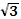 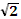 6.a=30obo’lsa,  cosaningqiymatini  toping?     A)1/         B) /2       C)1    D) 0     E)  /27. a=45obo’lsa,  tganingqiymatini  toping?A)1/2       B) /2  C)1   D) 0   E) /28. a=60obo’lsa,  ctganingqiymatini  toping?A)1/2        B) /2   C)1   D) 0   E)  /29.lchorakdasinusningishorasinianiqlang?A) manfiy        B) musbat        C) nolgateng      D)hammajavobto’g’ri        E)ishoraburchakkabog’liq10. llchorakdakosinusningishorasinianiqlang?A) manfiy        B) musbat        C) nolgateng      D)hammajavobto’g’ri        E)ishoraburchakkabog’liq11.lllchorakdatangensningishorasinianiqlang?A) manfiy        B) musbat        C) nolgateng      D)hammajavobto’g’ri        E)ishoraburchakkabog’liq12.lVchorakdakotangensningishorasinianiqlang?A) manfiy        B) musbat        C) nolgateng      D)hammajavobto’g’ri        E)ishoraburchakkabog’liq13.ABCtug’riburchakliuchburchakda<C=90o;   AC=7;  AB=14  bo’lsa,   qolganburchaklarini   toping?A)45o,45o               B)30o,60o                C)35o,55o                    D)40o,50o                E)20o,70o14.Tengyonlitrapetsiyaning    yon   tomoni   4sm,  kichikasosi  sm    asosidagi    burchagi  30o gatengbo’lsa, trapetsiyaningyuzini   toping?A)5                   B)6                      C) 4                        D)2                     E)415.Noto’griayniyatni  toping.A)Sin2a+cos2a=1           B)tga+ctga=1        C)tga*ctga=1            D)1+ctg2a=1/sin2a       E) tga=sina/cosa16.Agarsina=0.6    va    90o<a<180obo’lsa, cosani   toping?A) 0.8                   B)-0.8                   C)3/4                    D)-0.4                E)-3/417. To’griayniyatni  toping.A)Sin2a-cos2a=1           B)tga+ctga=2        C)tga*ctga=1            D)1-ctg2a=1/sin2a       E) tga=sina/cosa18.Hisoblang.  sin90+cos90=?                    A) 2    B) 0    C)-1    D) 1     E) -219.Hisoblang.    sin45o+cos45o=?A) 2.1           B) 1.2           C)-1       D) 1     E)20.Hisoblang.  2tg45o+sin30o-cos60o=?A) 2         B) 1.2     C)-1     D) 1   E)-